                                   Escola Municipal de Educação Básica Augustinho Marcon     		            Catanduvas-SC – Setembro de 2020.                                   Diretora: Tatiana M. B. Menegat			Assessora: Técnica-Pedagógica Maristela B. Baraúna			Assessora: Técnica-Administrativa Margarete Dutra			Professora: Janete Taciana de Marquias.			5º ano 2   SEQUÊNCIA DIDÁTICA: NOSSO CORPO ESTÁ NA HISTÓRIA                                   DATA: SEMANA DE 21/09 ATÉ 25/09OLÁ! GABRIELLI!! OLÁ ERICK! OLÁ PEDRO!!!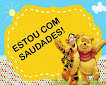 ESCREVA A DATA;ESCREVA O SEU NOME COMPLETOATIVIDADE 01OBSERVAÇÃO:  A PROFESSORA CONFECCIONOU NÚMEROS E OS SINAIS DE  ADIÇÃO (+) SUBTRAÇAÕ ( - ) E IGUAL (=) PARA AUXILIAR NAS ATIVIDADES DE MATEMÁTICA: ORGANIZE OS NÚMEROS  DE 0 ATÉ O 20 EM ORDEM CRESCENTE DO MENOR PARA O MAIOR, UTILIZANDO OS NÚMEROS CONFECCIONADOS PELA PROFESSORA.         ATIVIDADE 02 REGISTRE A QUANTIDADE DE CADA DADO, DEPOIS RESOLVA A ADIÇÃO: 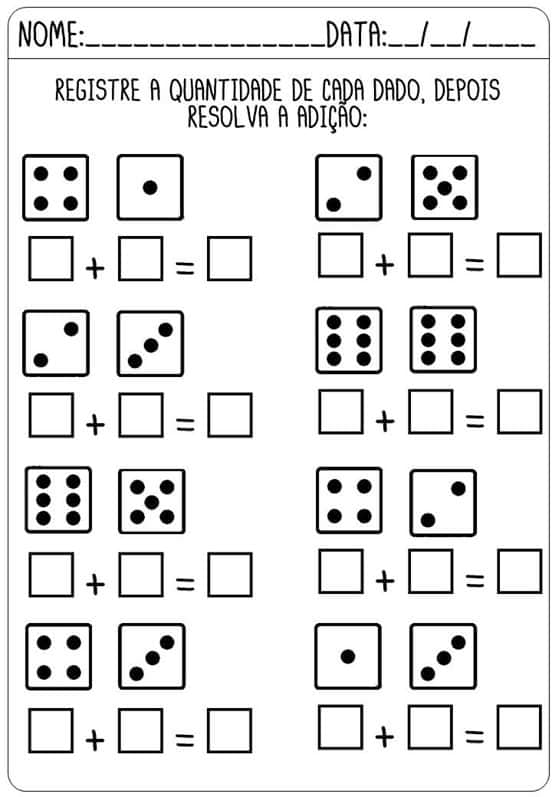 EM SEGUIDA MONTE AS OPERAÇÕES COM NÚMEROS MÓVEIS UTILIZANDO OS SINAIS CORRETOS; TAMBÉM PODE UTILIZAR FEIJÃO, MILHO, O QUE VOCE TIVER EM CASA PARA REALIZAR A ADIÇÃO E A SUBTRAÇÃO. ATIVIDADE 03OBSERVE A SEQUÊNCIA DAS FIGURAS  GEOMÉTRICAS,  EM SEGUIDA PREENCHA O ESPAÇO VAZIO COM A FIGURA QUE ESTÁ FALTANDO: 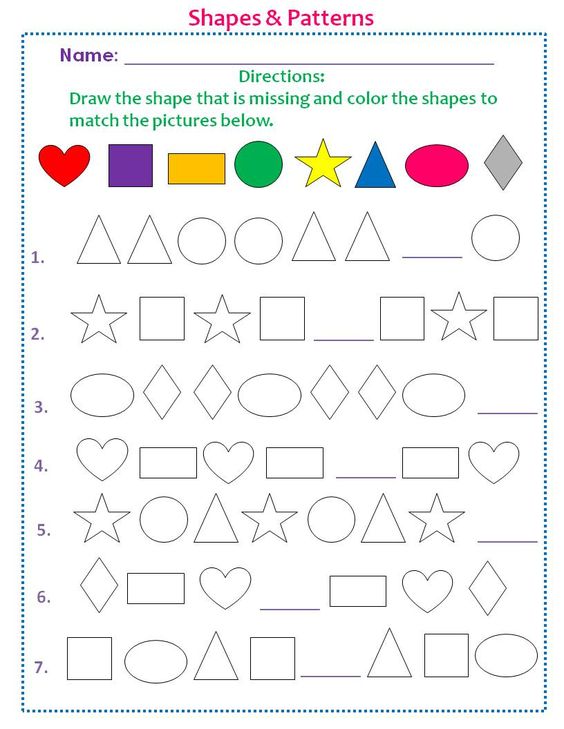 REGISTRE COM FOTOS E MANDE PARA A PROFESSORA!!!                                                                                                                                                      BOA SEMANA!!!CONTINUAMOS COM AS ATIVIDADES NÃO PRESENCIAIS, ESPERO QUE TUDO ESTEJA BEM COM VOCÊS E SUAS FAMÍLIAS. COM CERTEZA ESTAMOS TODOS ANSIOSOS PRA QUE TUDO VOLTE AO NORMAL, MAS NÃO PODEMOS DESANIMAR TEMOS QUE TER ESPERANÇA E PRINCIPALMENTE FÉ. ESTOU MUITO FELIZ DE VER O ESFORÇO DE VOCÊS EM REALIZAR AS ATIVIDADES. TAMBÉM QUERIA AGRADECER AOS PAIS PELO APOIO E A DEDICAÇÃO EM AJUDAR VOCÊS EM TODAS AS ATIVIDADES PROPOSTAS. CONTINUEM ASSIM REALIZANDO TODAS AS ATIVIDADES COM CAPRICHO. OBRIGADA!  QUALQUER DÚVIDA ESTOU À DISPOSIÇÃO.      